№ п/пНаименование товараЕд. изм.Кол-воТехнические, функциональные характеристикиТехнические, функциональные характеристики№ п/пНаименование товараЕд. изм.Кол-воПоказатель (наименование комплектующего, технического параметра и т.п.)Описание, значение1.Лаз "Тоннель" ИЭ-14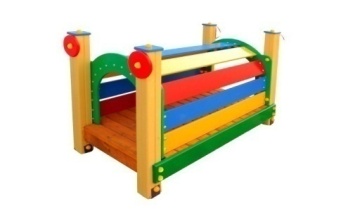 шт.11.Лаз "Тоннель" ИЭ-14шт.1Высота  (мм) 10001.Лаз "Тоннель" ИЭ-14шт.1Длина  (мм)15001.Лаз "Тоннель" ИЭ-14шт.1Ширина  (мм)9001.Лаз "Тоннель" ИЭ-14шт.1Применяемые материалы Применяемые материалы 1.Лаз "Тоннель" ИЭ-14шт.1СтолбыВ кол-ве 4шт.выполнены  из клееного деревянного бруса высотой 1400мм, сечением 100х100 мм и имеющими скругленный профиль с канавкой посередине. Сверху столбы заканчиваться фанерной заглушкой синего цвета.Снизу столбы заканчиваются металлической закладной деталью, которая бетонируется в землю.1.Лаз "Тоннель" ИЭ-14шт.1Декоративная аркаВ кол-ве 2шт, выполнена из влагостойкой фанеры  толщиной 18мм, с покраской полиуретановой краской1.Лаз "Тоннель" ИЭ-14шт.1Пол В количестве 1 шт., размером 800*1400*140мм, выполнен из  высушенной сосновой доски. Пол крепится к столбам из бруса на мебельные болты длиной 150мм.1.Лаз "Тоннель" ИЭ-14шт.1Лаз В кол-ве 1шт, выполнен из 9-ти перекладин  из фанеры  толщиной  18мм. с покраской полиуретановой краской.1.Лаз "Тоннель" ИЭ-14шт.1Декоративные элементы  В кол-ве 4шт., выполнены из влагостойкой фанеры 18 мм. с покраской полиуретановой краской.1.Лаз "Тоннель" ИЭ-14шт.1МатериалыВлагостойкая ламинированная фанера марки ФОФ сорт 2/2, все торцы закругленные, радиус 20мм, ГОСТ Р 52169-2012 и окрашенная двухкомпонентной полиуретановой краской, специально предназначенной для применения на детских площадках, стойкой к сложным погодным условиям, истиранию, устойчивой к воздействию ультрафиолета и влаги. Металл покрашен термопластичной порошковой краской.  Все метизы оцинкованы. Пластиковые цветные колпачки.